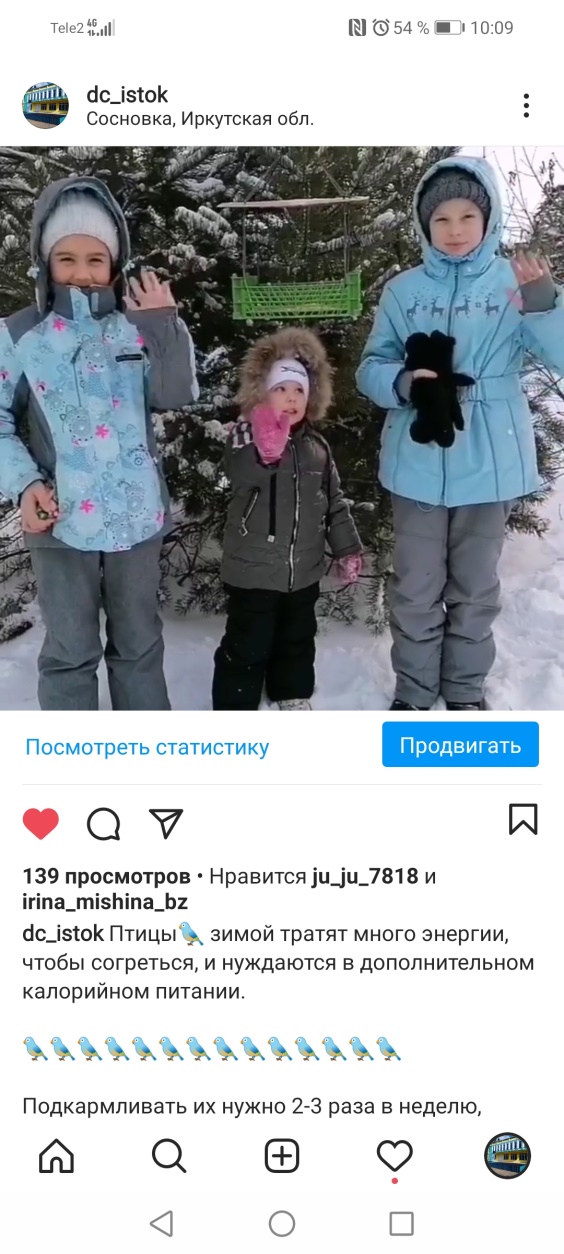 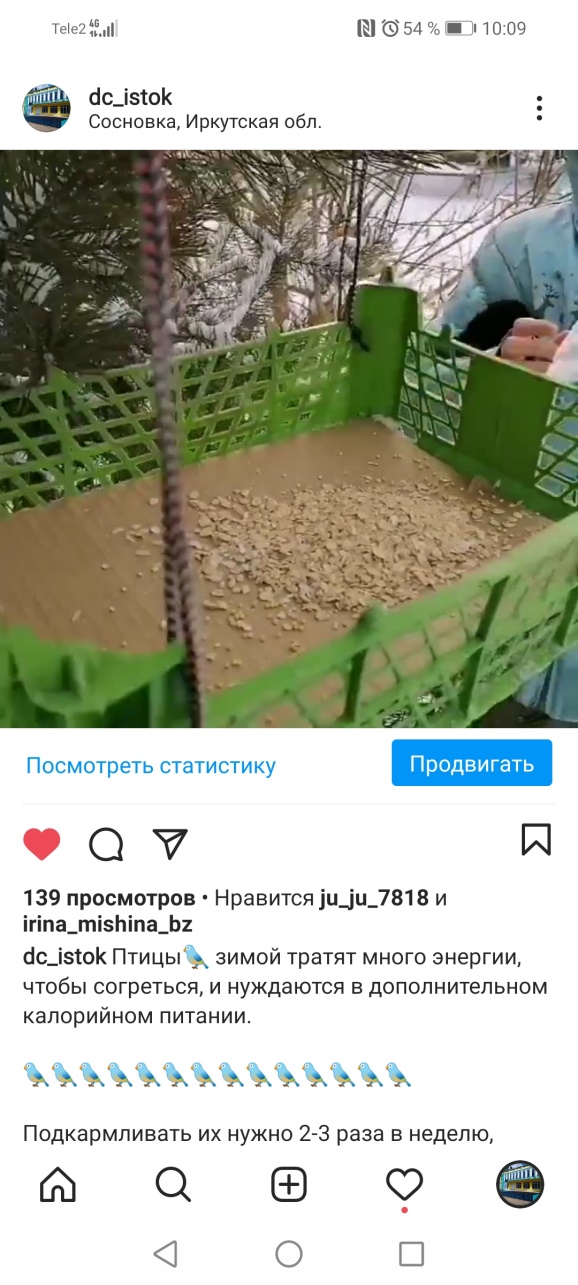  В период новогодних каникул подкормили птиц на территории «ДЦ Исток» ребята из клубного формирования Мастерская – Марьи искусницы. Ранее ребятами были сделаны кормушки и развешаны на территории «ДЦ Исток».  Дарите добро и оно обязательно вам вернется! 